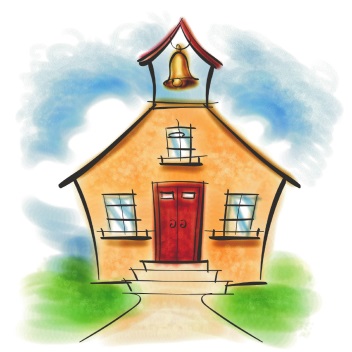 Snack PersonTuesdayThursday57Jack/ Ben12Tuition DueBring a favorite toy14Wear green19Wear something yellow.21Find a yellow object at your house and bring it in.26Wear something blue.28
 Find a blue object in your house and bring it in.